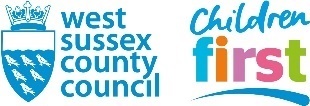 Please submit your completed Supervised Contact Booking Virtual Contact and email to:Supervised.contact.coordination.team@westsussex.gov.ukThis form contains personal and sensitive information and should therefore be managed in accordance with the General Data Protection Regulation 2018.  Any details contained within this form should not be disclosed to other people including the parties involved.COMPLETION OF ALL PARTS OF THIS FORM IS MANDATORYToday’s dateContact DetailsContact DetailsContact DetailsContact DetailsDetails of Social WorkerDetails of Social WorkerDetails of Social WorkerDetails of Social WorkerNameTeamPhone number (Lync)Mobile numberEmail addressSkype account to be usedNote: this is the email accounts used to set up the SKYPE accountNote: this is the email accounts used to set up the SKYPE accountNote: this is the email accounts used to set up the SKYPE accountDetails of Practice Manager Details of Practice Manager Details of Practice Manager Details of Practice Manager NameEmail addressPhone number (Lync)Mobile numberDetails of Duty to contact in emergencyDetails of Duty to contact in emergencyDetails of Duty to contact in emergencyDetails of Duty to contact in emergencyNameEmail addressPhone number (Lync)Mobile numberChild and Carer Details Child and Carer Details Child and Carer Details Child and Carer Details Child 1Child 1Child 2Child 2NameNameDate of birthDate of birthMosaic NumberMosaic Number Child in Need   Looked After Child   SGO Child Protection   Pre/Care Proceedings  Child in Need   Looked After Child   SGO Child Protection   Pre/Care Proceedings  Child in Need   Looked After Child   SGO Child Protection   Pre/Care Proceedings Child in Need   Looked After Child   SGO Child Protection   Pre/Care ProceedingsAre there any risky behaviours from the child that the Sessional Worker needs to be aware of?  Yes   NoIf YES, how should it be managed?      Are there any risky behaviours from the child that the Sessional Worker needs to be aware of?  Yes   NoIf YES, how should it be managed?      Are there any risky behaviours from the child that the Sessional Worker needs to be aware of?  Yes   NoIf YES, how should it be managed?      Are there any risky behaviours from the child that the Sessional Worker needs to be aware of?  Yes   NoIf YES, how should it be managed?      Child 1 Carer/Foster Carer Details Child 1 Carer/Foster Carer Details Child 2 Carer/Foster Carer DetailsChild 2 Carer/Foster Carer DetailsNameNameRelationship to childRelationship to childAddressAddressPhone numberPhone numberEmailEmailAge appropriate activities for childAge appropriate activities for childSupervising Social Worker Details and teamSupervising Social Worker Details and teamSupervising Social Worker Details and teamSupervising Social Worker Details and teamName and TeamName and TeamPhone numberPhone numberEmailEmailChild 3 Carer/Foster Carer Details Child 3 Carer/Foster Carer Details Child 4 Carer/Foster Carer DetailsChild 4 Carer/Foster Carer DetailsNameNameRelationship to childRelationship to childAddressAddressPhone numberPhone numberEmailEmailAge appropriate activities for childAge appropriate activities for childSupervising Social Worker DetailsSupervising Social Worker DetailsSupervising Social Worker DetailsSupervising Social Worker DetailsName and TeamName and TeamPhone numberPhone numberEmailEmailDetails of Parent(s)/Person(s) to have ContactDetails of Parent(s)/Person(s) to have ContactDetails of Parent(s)/Person(s) to have ContactDetails of Parent(s)/Person(s) to have ContactDetails of Parent(s)/Person(s) to have ContactDetails of Parent(s)/Person(s) to have ContactNameRelationship to ChildParents first language / significant learning needAddressMobile NumberEmailParent/Adult 1What is the capacity of the parent to engage in the contact and how much support will they need? Does anyone other family member need to support the call?What is the capacity of the parent to engage in the contact and how much support will they need? Does anyone other family member need to support the call?What is the capacity of the parent to engage in the contact and how much support will they need? Does anyone other family member need to support the call?What is the capacity of the parent to engage in the contact and how much support will they need? Does anyone other family member need to support the call?What is the capacity of the parent to engage in the contact and how much support will they need? Does anyone other family member need to support the call?What is the capacity of the parent to engage in the contact and how much support will they need? Does anyone other family member need to support the call?Parent/Adult 2What is the capacity of the parent to engage in the contact and how much support will they need? Does anyone other family member need to support the call?What is the capacity of the parent to engage in the contact and how much support will they need? Does anyone other family member need to support the call?What is the capacity of the parent to engage in the contact and how much support will they need? Does anyone other family member need to support the call?What is the capacity of the parent to engage in the contact and how much support will they need? Does anyone other family member need to support the call?What is the capacity of the parent to engage in the contact and how much support will they need? Does anyone other family member need to support the call?What is the capacity of the parent to engage in the contact and how much support will they need? Does anyone other family member need to support the call?Any warnings/safety issues regarding parents?e.g. volatile behaviour/parents not to be advised of each other’s details/alcohol/substance misuse/mental health No   Yes – If Yes provide details:      Any warnings/safety issues regarding parents?e.g. volatile behaviour/parents not to be advised of each other’s details/alcohol/substance misuse/mental health No   Yes – If Yes provide details:      Any warnings/safety issues regarding parents?e.g. volatile behaviour/parents not to be advised of each other’s details/alcohol/substance misuse/mental health No   Yes – If Yes provide details:      Any warnings/safety issues regarding parents?e.g. volatile behaviour/parents not to be advised of each other’s details/alcohol/substance misuse/mental health No   Yes – If Yes provide details:      Any warnings/safety issues regarding parents?e.g. volatile behaviour/parents not to be advised of each other’s details/alcohol/substance misuse/mental health No   Yes – If Yes provide details:      Any warnings/safety issues regarding parents?e.g. volatile behaviour/parents not to be advised of each other’s details/alcohol/substance misuse/mental health No   Yes – If Yes provide details:      Virtual Care Plan Virtual Care Plan Virtual Care Plan Virtual Care Plan Virtual Care Plan Virtual Care Plan Virtual Care Plan Virtual Care Plan Virtual Care Plan Virtual Care Plan Please allow a minimum of two working days from submitting this booking form to the suggested start date indicated below. Anything less than three days, your suggested start date may not be met. Please allow a minimum of two working days from submitting this booking form to the suggested start date indicated below. Anything less than three days, your suggested start date may not be met. Please allow a minimum of two working days from submitting this booking form to the suggested start date indicated below. Anything less than three days, your suggested start date may not be met. Please allow a minimum of two working days from submitting this booking form to the suggested start date indicated below. Anything less than three days, your suggested start date may not be met. Please allow a minimum of two working days from submitting this booking form to the suggested start date indicated below. Anything less than three days, your suggested start date may not be met. Please allow a minimum of two working days from submitting this booking form to the suggested start date indicated below. Anything less than three days, your suggested start date may not be met. Please allow a minimum of two working days from submitting this booking form to the suggested start date indicated below. Anything less than three days, your suggested start date may not be met. Please allow a minimum of two working days from submitting this booking form to the suggested start date indicated below. Anything less than three days, your suggested start date may not be met. Please allow a minimum of two working days from submitting this booking form to the suggested start date indicated below. Anything less than three days, your suggested start date may not be met. Please allow a minimum of two working days from submitting this booking form to the suggested start date indicated below. Anything less than three days, your suggested start date may not be met. Date initial planning meeting  Review date of VCPReview date of VCPIs contact video or telephone?Carers role in contact? Carers role in contact? e.g. in room for duration contact / waiting in adjacent room / in different part of house?e.g. in room for duration contact / waiting in adjacent room / in different part of house?e.g. in room for duration contact / waiting in adjacent room / in different part of house?e.g. in room for duration contact / waiting in adjacent room / in different part of house?e.g. in room for duration contact / waiting in adjacent room / in different part of house?Required days/specific datesChild(ren) to attendParent/Adult (s) attending contactParent/Adult (s) attending contactStart TimeStart TimeEnd TimeSuggested activity and agreed procedure to terminate contact earlySuggested activity and agreed procedure to terminate contact earlySuggested activity and agreed procedure to terminate contact earlyPlease add additional information here that will be valuable to shareReview / Contacts / ReferencesDocument title:Virtual contact flowchartDate approved:17 April 2020Approving body:Policy & Practice and QA Steering Group Last review date:Next review date:April 2022Related internal policies, procedures, guidance:Document owner:AD Corporate ParentingLead contact / author:Heidi LuckSarah Spoard